Мастер-класс с пошаговым фото, по изготовлению панно «Летние мотивы» из бросового материала и бисера.Автор: Жгилёва Елена Викторовна, педагог дополнительного образования Забайкальского края, Тунгокоченского района, пгт. Вершино-Дарасунский, МБУ ДО Дом Детского Творчества, объединение «Вдохновение». При изготовлении панно «Летние мотивы» помогали воспитанники объединения «Вдохновение»: Гладких Екатерина, Куприянова Алёна, Жгилёва Александра.Данный мастер-класс предназначен для детей от 12 лет, педагогов и родителей. Назначение панно: Декоративное -  оно призвано украшать интерьер.Цель: Изготовление панно из бросового материала.Задачи: Развить интерес к творческой деятельности;Воспитать трудолюбие, усидчивость, аккуратность;Обучить использовать бросовый материал.Для изготовления панно нам потребуется:Пластиковые бутылки: прозрачные, зелёные и голубого (синего) цвета;Тоненькая проволока;Ножницы;Бисер разных цветов;Основание –рамка;Клей –Титан или Момент-гель прозрачный;Гвоздик канцелярский;Маркёр;Ветки от дерева;Лак и кисточка.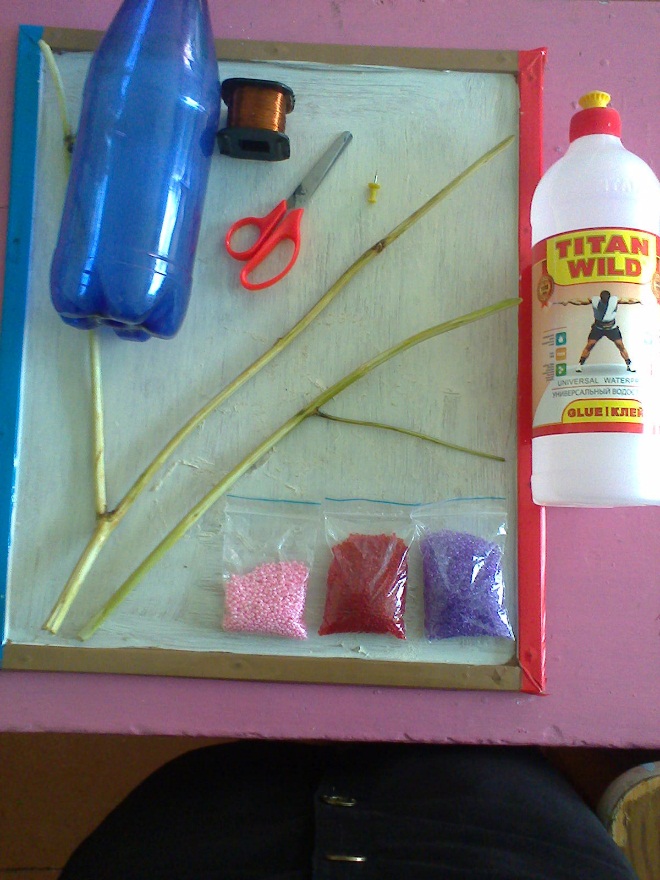 Шаг-1: Выбираем из интернета картинки: бабочек, листьев, цветов и распечатываем. Делаем шаблоны.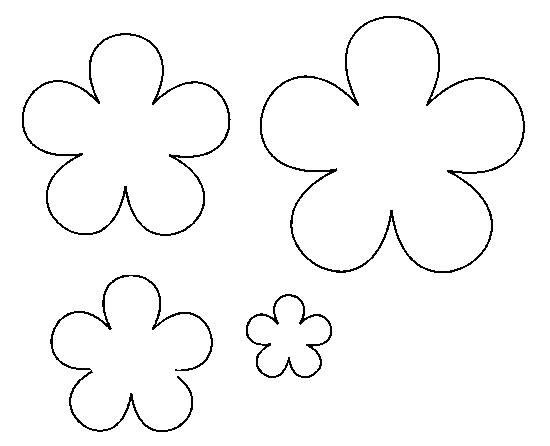 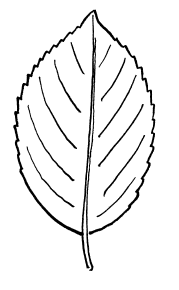 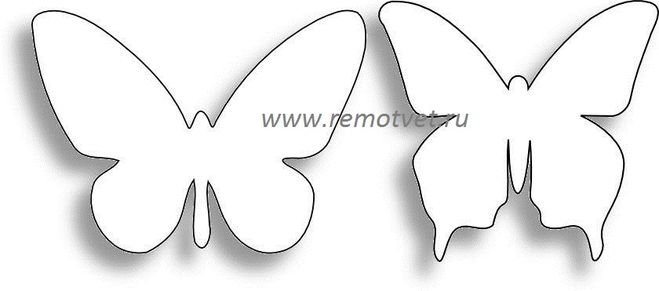 Шаг-2: Чистые пластиковые бутылки разрезаем и обводим маркёром наши шаблоны цветов, листьев и бабочек. Вырезаем. Шаг-3: Получившиеся пластиковые листья, цветы и бабочки прокалываем канцелярским гвоздиком по краям изделия. Делаем узоры внутри наших пластиковых изделий.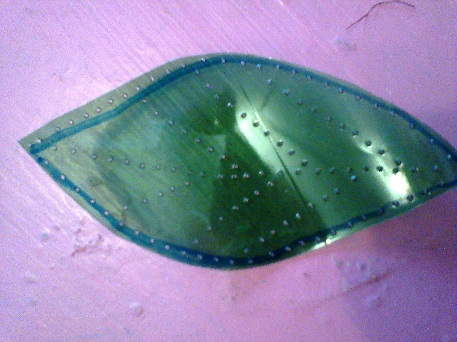 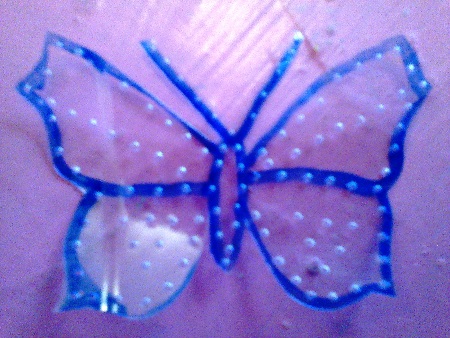 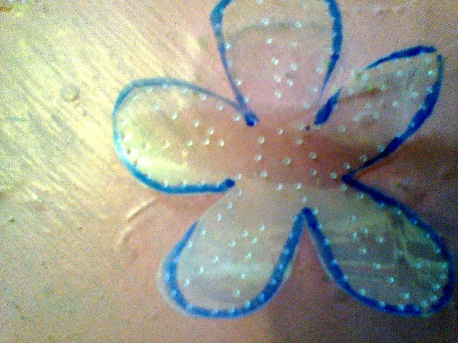 Шаг-4: Проволоку закрепляем на нашем изделии, через отверстие проделанное канцелярскими гвоздиками. В дальнейшем вдеваем несколько бисеринок и опять проволоку вдеваем в отверстие. Таким образом мы украшаем наши пластиковые листья, цветы и бабочки.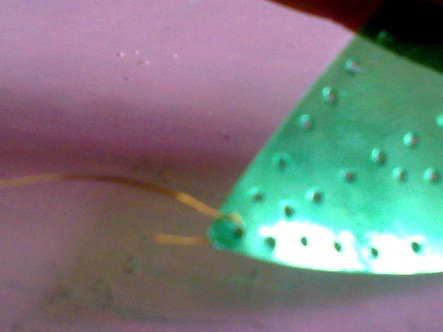 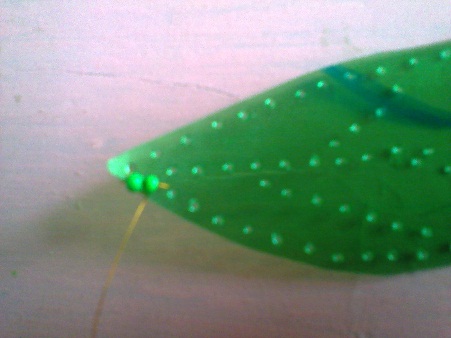 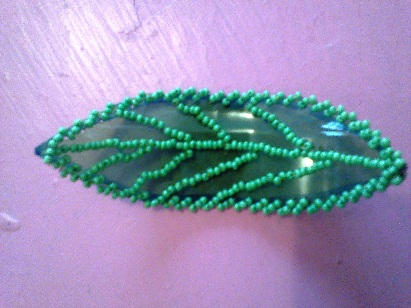  Шаг-5: Ветку от дерева очищаем от коры и просушиваем несколько дней (2). Потом эти веточки покрываем лаком и опять просушиваем. Когда лак высохнет приклеиваем веточки на основание-рамку.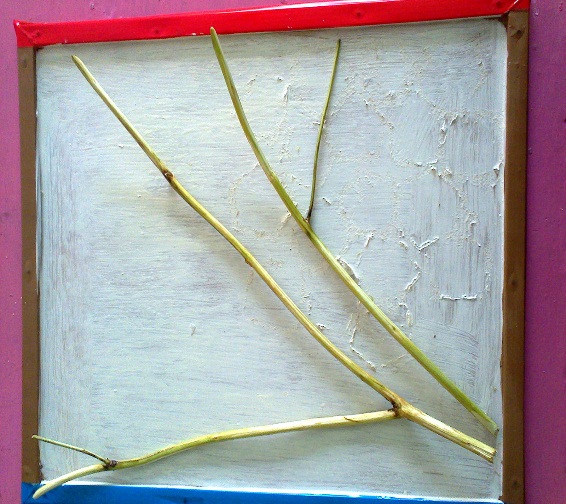 Шаг-6: На основание-рамку уже с приклеенными веточками раскладываем пластиковые листья, цветы и бабочки. И только после того как нам понравиться как располагаются изделия на панно, приклеиваем.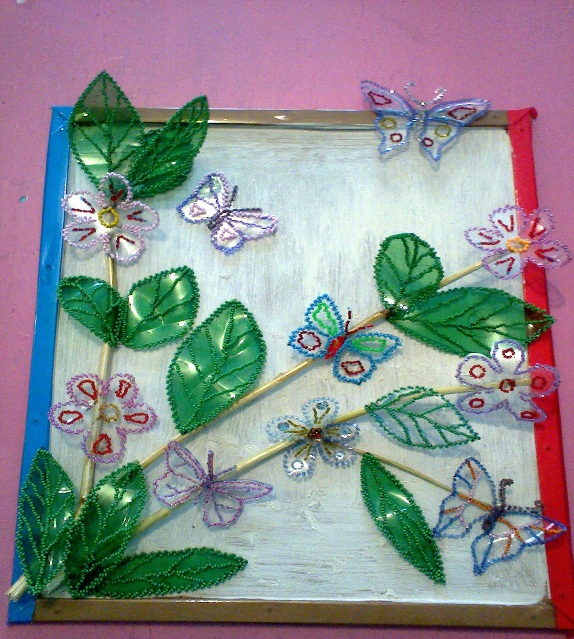 Наше панно «Летние мотивы» готово!Можно подарить его кому-нибудь на день рождение или украсить комнату.